ДЛЯ  ЧЕГО  НУЖНА  АРТИКУЛЯЦИОННАЯ  ГИМНАСТИКА?Общеизвестно, что письмо формируется на основе устной речи, поэтому  недостатки устной речи могут привести к плохой успеваемости в школе.Чтобы малыш научился произносить сложные звуки, его губы и язык должны быть сильными и гибкими, долго удерживать необходимое положение, без труда совершать многократные переходы от одного движения к другому. Всему этому поможет научиться артикуляционная гимнастика.Причины, по которым необходимо заниматься артикуляционной гимнастикой:Благодаря своевременным занятиям артикуляционной гимнастикой и упражнениями по развитию речевого слуха некоторые дети сами могут научиться говорить чисто и правильно, без помощи специалиста.Дети со сложными нарушениями звукопроизношения смогут быстрее преодолеть свои речевые дефекты, когда с ними начнёт заниматься логопед: их мышцы будут уже подготовлены.Артикуляционная гимнастика очень полезна также детям с правильным, но вялым звукопроизношением, про которых говорят, что у них «каша во рту»Занятия артикуляционной гимнастикой позволят всем – и детям и взрослым – научиться говорить правильно, чётко и красиво.Правильное  произношение звуков наряду с богатым словарным запасом и грамматически верной, хорошо развитой, связной речью является одним из основных показателей готовности ребёнка к школьному обучению.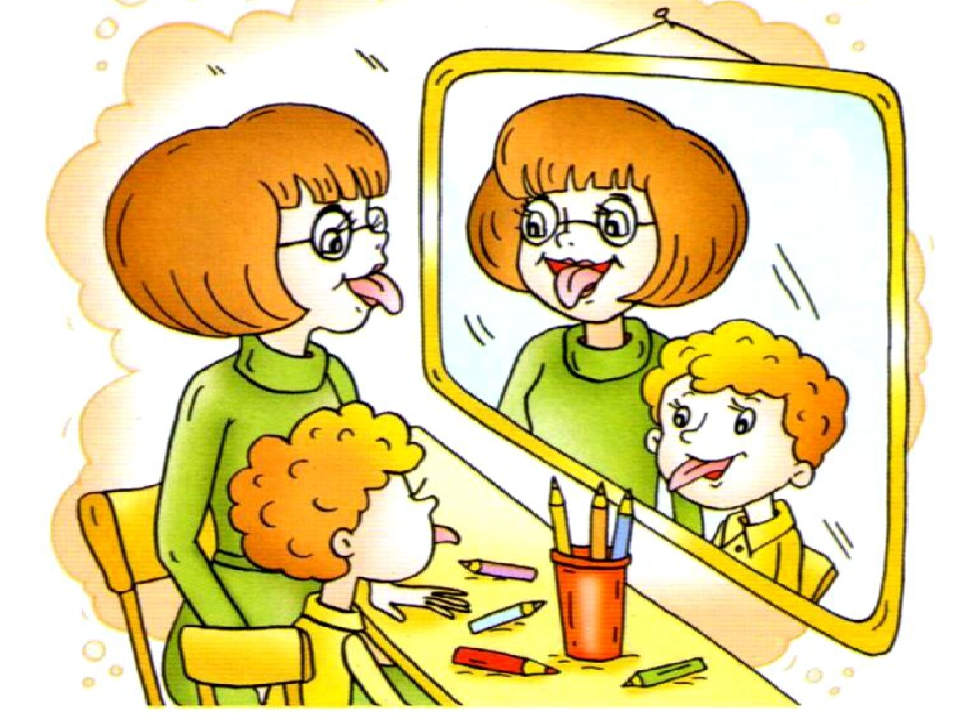 